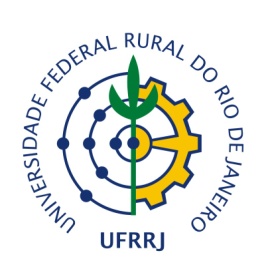 PROGRAMA INSTITUCIONAL DE BOLSAS DE EXTENSÃO E CULTURAANEXO IFORMULÁRIO DE INSCRIÇÃO DA PROPOSTADados do Proponente Data ____/_____/______Assinatura:_________________________________________________             (cole no envelope de inscrição)PROGRAMA INSTITUCIONAL DE BOLSAS DE EXTENSÃO E CULTURAANEXO IIROTEIRO PARA PROJETO DE EXTENSÃO	Instruções para preenchimento:Preencher atentamente o que cada item do projeto requer;Assinalar a Linha Temática de acordo com o Plano Nacional de Extensão;Inserir as informações solicitadas na coluna “Dados” respeitando o limite de caracteres indicado.PROGRAMA INSTITUCIONAL DE BOLSAS DE EXTENSÃO E CULTURAANEXO IIIDECLARAÇÃO DE VIABILIDADEDeclaro que, como orientador(a) do Programa de Bolsas de Extensão Institucionais - BIEXT, reconheço que o projeto é financeiramente viável e estou ciente que não haverá recursos incluídos pela PROEXT para a manutenção do Projeto, exceto a bolsa acadêmica.Data ___/____/______.Assinatura:_________________________________________________(Orientador(a) do Projeto)PROGRAMA INSTITUCIONAL DE BOLSAS DE EXTENSÃO E CULTURAANEXO IVDECLARAÇÃO DE INTERESSE DA INSTITUIÇÃO OU COMUNIDADE ALVO   Informo que os compromissos com a comunidade–alvo do projeto de extensão intitulado_______________________________________________________________________por mim orientado já foi acolhido pela(s) comunidade(s) abaixo relacionada(s) e estará contribuindo para o planejamento das atividades constante nesse projeto.Data ______/_______/____________________________________________________________Coordenador(a) do ProjetoNome do Orientador/CoordenadorNome do Orientador/CoordenadorNome do Orientador/CoordenadorCPF:CPF:E-mail: E-mail: Tel.:Tel.:E-mail alternativo:E-mail alternativo:Instituto:Departamento:Departamento:Departamento:Campus Título do ProjetoÁrea de ConhecimentoNome da Área (Escolher de acordo com o item 5.2.1. do edital)Nome da Área (Escolher de acordo com o item 5.2.1. do edital)Nome da Área (Escolher de acordo com o item 5.2.1. do edital)Área temática (     ) Cultura      (     ) Educação           (     ) Direitos Humanos e Justiça    (      ) Meio Ambiente              (     ) Saúde        (     ) Comunicação    (     ) Tecnologia e Produção            (      ) Trabalho(     ) Cultura      (     ) Educação           (     ) Direitos Humanos e Justiça    (      ) Meio Ambiente              (     ) Saúde        (     ) Comunicação    (     ) Tecnologia e Produção            (      ) Trabalho(     ) Cultura      (     ) Educação           (     ) Direitos Humanos e Justiça    (      ) Meio Ambiente              (     ) Saúde        (     ) Comunicação    (     ) Tecnologia e Produção            (      ) TrabalhoUNIVERSIDADE FEDERAL RURAL DO RIO DE JANEIROPRÓ-REITORIA DE EXTENSÃO - Edital PROEXT N°26/2018UNIVERSIDADE FEDERAL RURAL DO RIO DE JANEIROPRÓ-REITORIA DE EXTENSÃO - Edital PROEXT N°26/2018Área de conhecimentoNome da Área (Escolher de acordo com item 5.2.1. do edital)Área temática da Extensão(Escolha apenas a principal do seu projeto)(      ) Cultura      (        ) Educação    (        ) Direitos Humanos e Justiça      (     ) Saúde        (      ) Comunicação  (      ) Meio Ambiente                        (      ) Trabalho  (        ) Tecnologia e Produção.Linha de Extensão Nome da Linha  (Escolher de acordo com item 5.2.1. do Edital)Nome e CPF do coordenadorTelefone de contato e e-mailEquipe TécnicaNome, lotação e as atribuições específicas de cada membroItemInformações do Projeto (Dados)1. Título do projeto2. Resumo do Projeto(2000 caracteres sem espaço)3. Introdução Apresentação sucinta do projeto(4000 caracteres sem espaço)4. Público alvoInformar o público que será beneficiado pelo projeto (qualitativo);Informar o público resumido que será atingido pela ação (quantitativo)Inserir indicadores numéricos.(2000 caracteres sem espaço)5. Apresentação e JustificativaApresentação do objeto da ação extensionista; Articulação entre ensino, pesquisa e extensão;Articulação com a Política de Extensão da UFRRJ(8000 caracteres sem espaço)6. ObjetivosGerais e Específicos(2000 caracteres sem espaço)7. MetasPrevisão de impacto direto;Previsão de impacto indireto;Inserir indicadores numéricos.(3000 caracteres sem espaço)8. MetodologiaDescrever as metodologias a serem empregadas em todas as etapas do projeto: levantamento de dados, sensibilização, implementação, capacitação, intervenção, registros etc.;Indicar a sistemática de acompanhamento e os indicadores de avaliação;Se necessário, discutir as questões éticas.(6000 caracteres sem espaço)9. Plano de trabalho do bolsistaEspecificar:Como a formação do estudante favorece a sua participação no projeto?Como o projeto contribui para a sua formação e qual a vinculação com a pesquisa?Como o estudante será capacitado nas metodologias do projeto?Quais atividades serão realizadas?Como será acompanhado e avaliado?(5000 caracteres sem espaço)10. Interação com a Pós-GraduaçãoComo ocorrerá a interação com os estudantes da Pós-Graduação nas ações de extensão propostas?(2000 caracteres sem espaço)11. CronogramaIndicar a distribuição das atividades previstas no projeto nos 12 meses de vigência da bolsa, demonstrando a sua exequibilidade.(4000 caracteres sem espaço)12. Acompanhamento e avaliação das ações Verificar a exequibilidade do projeto;Indicar como será a concepção e implantação do seu projeto;Como será a avaliação interna das atividades previstas no projeto?(4000 caracteres sem espaço)13. Referências bibliográficasDe acordo com a ABNT(4000 caracteres sem espaço)14. AnexosInformações adicionais não contempladas no corpo do projeto e consideradas importantes para compreensão do contexto ou do problema.Imagens, fotografias, folders, cartazes, entre outros.(máximo de 3 anexos)COMUNIDADERESPONSÁVEL PELA COMUNIDADEASSINATURA